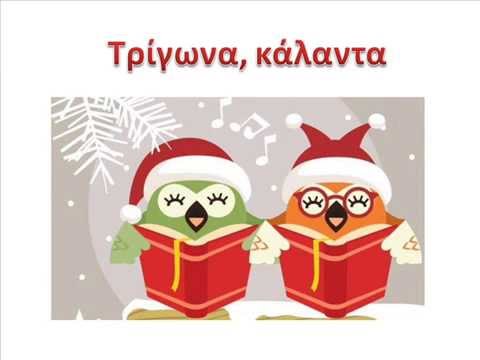 ΣτίχοιΆστρο λαμπερό θα ‘ρθει γιορτινό,
μήνυμα να φέρει απ’ τον ουρανό.
Τρέχουν τα παιδιά μέσα στο χιονιά
ήρθαν τα Χριστούγεννα και η Πρωτοχρονιά.Τρίγωνα κάλαντα σκόρπισαν παντού
κάθε σπίτι μια γωνιά του μικρού Χριστού.
Τρίγωνα κάλαντα μες στη γειτονιά
ήρθαν τα Χριστούγεννα και η Πρωτοχρονιά.https://video.link/w/pfL9b